Lake District National Park AuthorityInvitation to Tender (ITT)The supply and installation of electric vehicle charge points for The Lake District National Park Authority.Please note: This tender supersedes a previous tender of ours entitled “The supply and installation of 9 electric vehicle charge points for The Lake District National Park Authority”. Due to a number of changes in the scope of work (increase in number of chargers, supplier to be responsible & quote for all supply upgrades & new location for chargers at Northern & Southern Office) we are re-tendering this contract.Deadline for Submissions31st March 2020INFORMATION AND INSTRUCTIONS TO TENDERERSIntroduction and background to the projectThe Lake District National Park Authority (LDPNA) are looking to install Electric Vehicle (EV) charge points at three of our sites. Site 1: Head Office. Murley Moss, Oxenholme Road, Kendal, LA9 7RLRequirement: 5 x double outlet 7 kw chargers (giving 10 x 7kw charging outlets in total) 2 x double outlet 50kw chargers (giving 4 x rapid charging outlets in total) Site 2: Northern Office, Old Station Yard, Threlkeld, Keswick, CA12 4TTRequirement:3 x double outlet 7kw chargers (giving 6 x 7kw charging outlets in total)1 x double outlet 50kw chargers (giving 2 x 50 kw charging outlets in total) Site 3: Southern Office, Saunderpot Depot, Land Ends, Haverthwaite, LA12 8ABRequirements: 3x double 7 kw (giving 6 charging outlets in total) LDNPA are looking to update their fleet vehicles to electric vehicles (BMW i3 x 13 and Nissan eNV200 x 5) and install EV charging infrastructure at our offices. We are looking to purchase the EV chargers outright and are not looking for a company to subsidise or loan us EV chargers.We are looking for a supplier to provide us with the EV charging equipment as well as arranging any necessary upgrades to our incoming electricity supply on our behalf.Following discussions with our electricity network supplier, Electricity Northwest Limited (ENWL), we believe that upgrades to the existing electrical infrastructure may be required at our Head Office and the Northern Office and that two new substations are required. Your tender should include details of any supply upgrades to be installed at each site and the costs of these. Where supply upgrades are necessary they will need to be sufficient to suitably power all the proposed charging points you are installing at the site. Your price should allow for the full costings for design, delivery and adoption by the Distribution Network Operator (DNO) of these upgrades.  All such design and installation works will have to be undertaken by a suitably qualified (National Electricity Registration Scheme) NERS registered supplier chosen by you. You should provide details of your proposed contractor and confirmation of their NERS accreditation. Timetable for this projectOur timetable for this project is:Gateway Criteria for SuppliersThis tender opportunity seeks to appoint contractors with proven experience and skills in the provision of EV chargers and electricity network upgrades. There are therefore a number of essential requirements that must be met by contractors taking part in this tender process. These gateway criteria are listed below. It is essential that contractors are able to answer ‘Yes’ to all of the following questions and are able to evidence there response when asked to do so. Some questions require additional information, which should also be provided below. If you are unable to answer ‘Yes’ to these questions and to evidence your response, we will be unable to consider your tender submission and you should not proceed with either the mandatory site visit or the submission of a costed tender. Second section – Gate CriteriaTender SpecificationYou are required to supply and install in full working order the following:Site 1: Head Office. Murley Moss, Oxenholme Road, Kendal, LA9 7RLRequirement: 5 x double outlet 7 kw chargers (giving 10 x 7kw charging outlets in total) 2 x double outlet 50kw chargers (giving 4 x rapid charging outlets in total) Site 2: Northern Office, Old Station Yard, Threlkeld, Keswick, CA12 4TTRequirement:3 x double outlet 7kw chargers (giving 6 x 7kw charging outlets in total)1 x double outlet 50kw chargers (giving 2 x 50 kw charging outlets in total) Site 3: Southern Office, Saunderpot Depot, Land Ends, Haverthwaite, LA12 8ABRequirements: 3x double 7 kw (giving 6 charging outlets in total) We believe that at both Murley Moss and the Southern Office we already have sufficient supply to power the proposed 7kw infrastructure, so we would like to see a programme that accelerated the installation of these and, if possible, brought these online ASAP. We understand that delivery of supply upgrades by your sub-contractor, ENWL or an accredited ICP, may take longer so we understand that the 50kw units may not go live until this upgrade was achieved. Please provide a programme based on these presumptions.Upon appointment, the successful supplier should carry out any surveys and design work involved with the new EV chargers as well as the necessary design, implementation and management of supply upgrades at each site.You should include for any site clearance works and all ancillary and civils works necessary to install the charging points, and supply upgrade and replacement substations. At Murley Moss it is proposed that the new substation will be location where the existing bin store is located, you should therefore include for demolition of the bin store wall.The supplier should include for all work involved with connecting and upgrade/alteration work required to our private network, including meter upgrades and connections with our electricity supplier. Ensuring compliance with industry standards and safe working practices.The supplier and their preferred Independent Connection Provider (ICP) should include for all work involved with negotiation and managing a (Point of Connection) POC with ENWL for any replacement substations.  You/your subcontractors must be compliant with all ENWL working guidelines and practices and you must achieve adoption of any supply upgrades and substations by ENWL. The supplier will be responsible for liaising direct with ENWL on the client’s behalf. The supplier should also indicate the type of EV chargers they are proposing to use and provide details of their network management softwareAlthough the chargers are to be primarily used for our own fleet vehicles, the supplier should indicate potential options available to us should we share our infrastructure with the public, including details on potential income and any membership schemes they opperate.The supplier should provide a breakdown of their quotation to include the following items:Design and survey worksLiaising with ENWL and any other parties throughout the projectAll ICP upgrade works to include but not be limited to civils, system upgrades, new substations, new connections etc.Cost per individual charger unitConnection of charger units from our supplyOngoing costsDetails of warranty Submission of the tender documentsWhat you need to doYour submission should include:Confirmation of your company’s ability to deliver the project within the scope required.A Project management methodology is to be completed to assure us that you can deliver the project at the quality levels expected within the timescales specified. A Project timescale must be enclosed with Tender documents. A statement on any constraints in delivering the project and how you plan to overcome these.Technical specification of the EV chargers to be used.Details of your fee proposal to meet the required specification. This must include an itemised breakdown of the proposed fee as detailed above. The full bid price must be completed in the last section of this document. Any additional ‘hidden’ costs that might be incurred should also be noted.Details of who you plan to appoint as your ICPResponses to Appendixes A-DTenders should be uploaded to The Chest by 1200 on 31st March 2020 Tender documents received late, i.e. after the specified date and time, will not be considered.How to return the tenderThe tender must be uploaded to ‘The Chest’ and must be a Word document and saved as: your company, tender and the month (for example the file name for acme consultancy would be: - ACME ITT MAY). Please do not submit any other brochures or supporting documentation at this stage unless specifically asked for. If we receive additional documentation, if your tender is not saved correctly, or if it is saved in the wrong format we may not be able to review and evaluate your tender.We will not consider any documentation that is late. We often receive documents uploaded onto The Chest that are on the borderline. We would encourage you to submit our tender well in advance of the deadline. It is important to remember it takes time to upload documents onto The Chest, if you encounter technical difficulties, please contact Due North (The Chest software provider) who will be able to offer assistance.These measures ensure there is consistency in the way that questions are presented, making the process fair for all applicants. Opening of tendersTender documents will remain unopened until after the closing date, after which time they will be opened at one time, with witnesses, by independent officers of the Authority.  All tenders submitted will be verified to ensure that the information requested has been provided.  Once tender documents have been opened and signed they are then passed to the originating department for evaluation.Contact and informationIf you have any questions that you wish to ask the LDNPA, you must submit them via The Chest.  Where responses give information that could be advantageous to all tendering the answer will be made available to all parties.Evaluation of tendersBefore commencing a formal tender evaluation, documents provided by tenderers will be checked to ensure that they are complete. At this stage, any non-compliant tenders will be rejected by the Authority. Tender responses which are deemed to meet the eligibility requirements will be shortlisted and we may invite tenderers for a second stage interview. Shortlisted tender submissions will be evaluated according to the Evaluation Criteria given later in this document.Each tender will be evaluated and competitively marked by a team of LDNPA staff. Evaluation criteriaAll tenders received will be considered based on the information they have submitted in their tender.  The tenders will be evaluated upon the following criteria;Award of tenderThe Authority will decide to whom the contract shall be awarded based on the evaluation criteria outline above.  The Authority does not bind itself to accept the lowest or any tender/quotation and reserves the right to accept the whole or parts of tenders/quotations.  The Authority will notify acceptance of the tender to the successful tenderer as soon as is reasonably practicable.TENDER INFORMATIONConfidentialityThe details of these documents and all associated documents are to be treated as private and confidential for use only in connection with the Tender process.Freedom of InformationThe Authority is committed to meeting its legal responsibilities under the Freedom of Information Act 2000.  Accordingly all information submitted to the Authority may need to be disclosed in response to a request under the Act.  If you consider that any of the information included in your tender is commercially sensitive, please identify it and explain (in broad terms) what harm may result from disclosure if a request is received, and the time period applicable to that sensitivity.  You should be aware that, even where you have indicated that information is commercially sensitive, we may be required to disclose it under the Act if a request is received.  Please also note that the receipt of any material marked ‘confidential’ or equivalent by the public authority should not be taken to mean that the public authority accepts any duty of confidence by virtue of that marking.  If a request is received, we may also be required to disclose details of unsuccessful tenders.Anti-Fraud and Corruption PolicyThe Authority has an Anti-Fraud and Corruption Strategy which sets out the responsibilities of officers and action to be taken in cases of theft, corruption, irregularity, or when damage is suspected. The Confidential Reporting Code, (Whistle Blowing Policy), forms part of this Strategy which provides a mechanism for staff to report suspected wrong doings confidentially.  In the event of such an issue, an investigation would be carried out and action taken as necessary.Costs and expensesThe Authority will not be responsible for, or pay for, expenses or losses which may be incurred by a tenderer in the preparation of their tender.  The Authority does not bind itself to accept any of the tenders as a result of the tendering process including the lowest tender.Preparation of TendersFor the preparation of their tender and entering into a contract with the Authority, tenderers must ensure that they have all the information required and must satisfy them of the correct interpretation of terminology used in these documents.    Queries on the Tenders and site visits If any points in these tender documents are considered by the tenderer as unclear, the tenderer should address their queries via the Chest.  Their query will be responded to via The Chest and the answer sent to all tenderers, but it shall not be construed in a way that adds to, modifies or takes away from the meaning and intent of the contract and/or the obligations and liabilities of the contract. AlterationsNone of these documents may be altered by the tenderer.  If the tenderer wishes to propose modifications to any of the documents (which they may consider would provide a better way to achieve the contracts objectives) they must provide details in a separate letter accompanying the tender response.PricesAll prices must be net and, where applicable, carriage paid with all cash and trade discounts allowed for.Validity of tendersTenders shall be valid for a minimum of three calendar months from the closing date for receipt of tenders.Sub-contractorsThe names and addresses of any sub-contractors the tenderer proposes to employ must be provided with the tender.Quality of goods / servicesTenderers must possess relevant professional qualifications and experience.Conflict of InterestThe Authority requires all tenderers to confirm whether any actual or potential conflicts of interest that exist which may prevent them undertaking this work, and a description of measures they would adopt if a potential conflict of interest arose during or following completion of this work.Treatment of tenderThe acknowledgement of receipt of any submitted tender shall not constitute any actual or implied agreement between the Authority and the tenderer.  DebriefingAll unsuccessful bidders will be offered the opportunity to be given a debriefing.  Requests for debriefing are to be made in writing.The Authority’s use of Contract OutputsThe Authority may wish to publicly quote the Contract Outputs such as any policies, figures, training materials, risk assessments etc.  Tenders are requested to confirm that the Authority may (at the Authority’s own discretion) do so without restriction.APPENDIX ACOMPANY INFORMATIONPlease provide the following information.Name, address and Registered Number of the company.Names and addresses of any sub-contractors to be engaged on the project.Details of the company’s Professional Indemnity Insurance cover. A summary of the company’s approach to Health and Safety. A copy of the company’s sustainability policy. APPENDIX BCOMPANY C.V.s.Please provide the following information:Examples of relevant projects undertaken to include:CostsReferences (please complete and return Appendix D)Evidential materialSuccessful completed project documentsCVs of the Project Team who will undertake the workAPPENDIX CDECLARATION OF NON-COLLUSIONTo:  AuthorityThe essence of selective tendering is that the Authority shall receive bona fide competitive tenders from all firms tendering.    In recognition of this principle, I/We certify that this is a bona fide tender, intended to be competitive and that I/We have not and will not (either personally or by anyone on my/our behalf):-Fix or adjust the amount of the tender (or the rate and prices quoted) by agreement with any other person.Communicate to anyone, other than the person calling for this tenders, the amount or approximate amount or terms of the proposed tender (except other than in confidence, where essential to obtain professional advice or insurance premium quotations required for the preparation of the tender).Enter into any agreement or arrangement with any other person that he shall refrain from tendering or as to the amount or terms of any tenders to be submitted.Canvass or solicit any member, officer or other employee of the Authority in connection with the award of this or any other Authority contract or tender.Offer, give or agree to give any inducement or reward in respect of this or any other Authority contract or tender.   APPENDIX DFORM OF TENDERThe supply and installation of electric vehicle charge points for The Lake District National Park AuthorityName of Tenderer:	……………………………………………………………….Address of Tenderer:	……………………………………………………………….			……………………………………………………………….			……………………………………………………………….			……………………………………………………………….…………………………………………………(Tenderer to insert name) hereby submit our lump sum tender price of £…………………………………..(Tenderer to insert  price) all in accordance with the submitted tender and corresponding documentation and terms and conditions contained therein.Tenderer signature:	…………………………………………………………………….Print Name:		…………………………………………………………………….Position held:		…………………………………………………………………….Telephone number:   …………………………………………………………………….LOCATION PLANS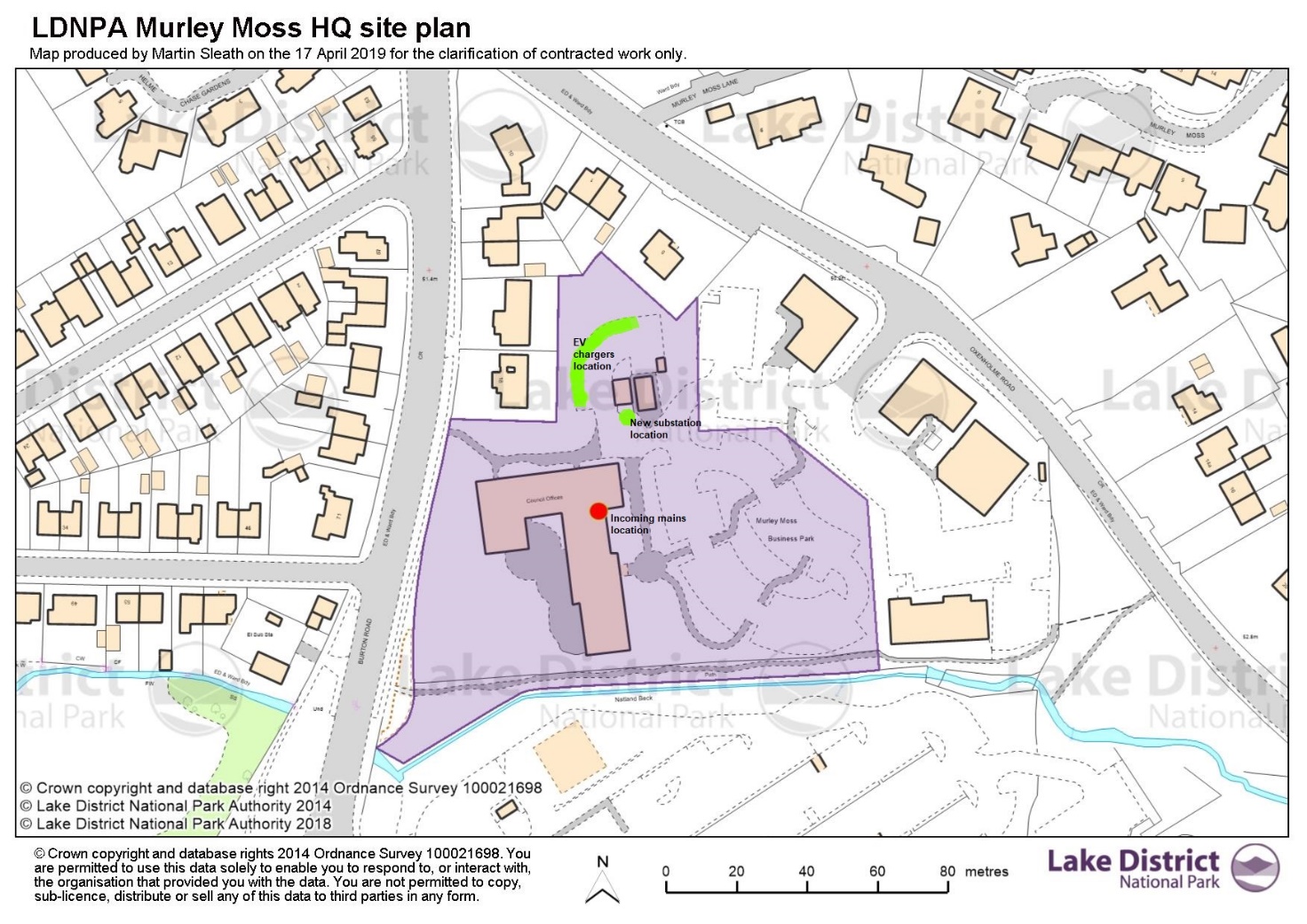 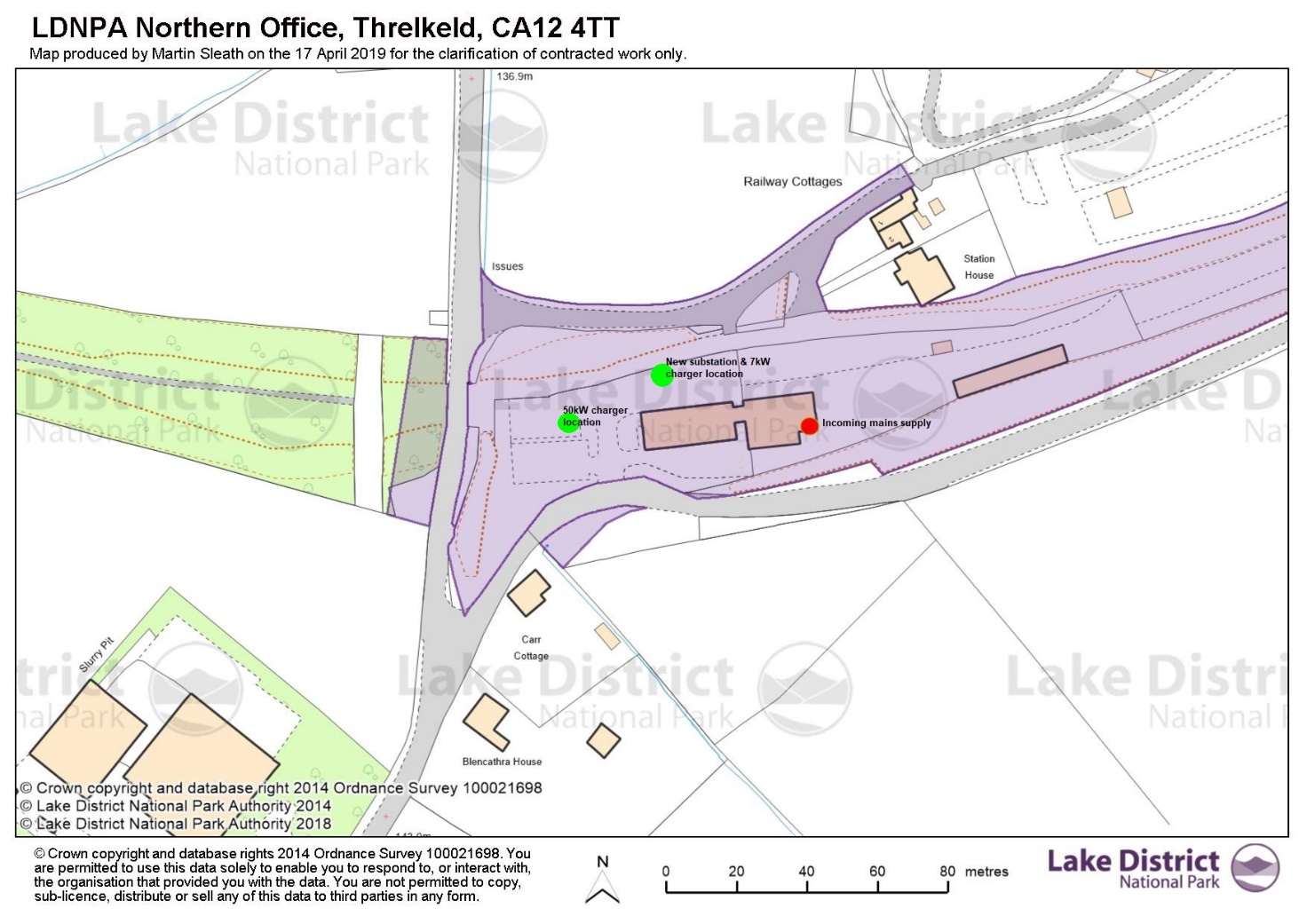 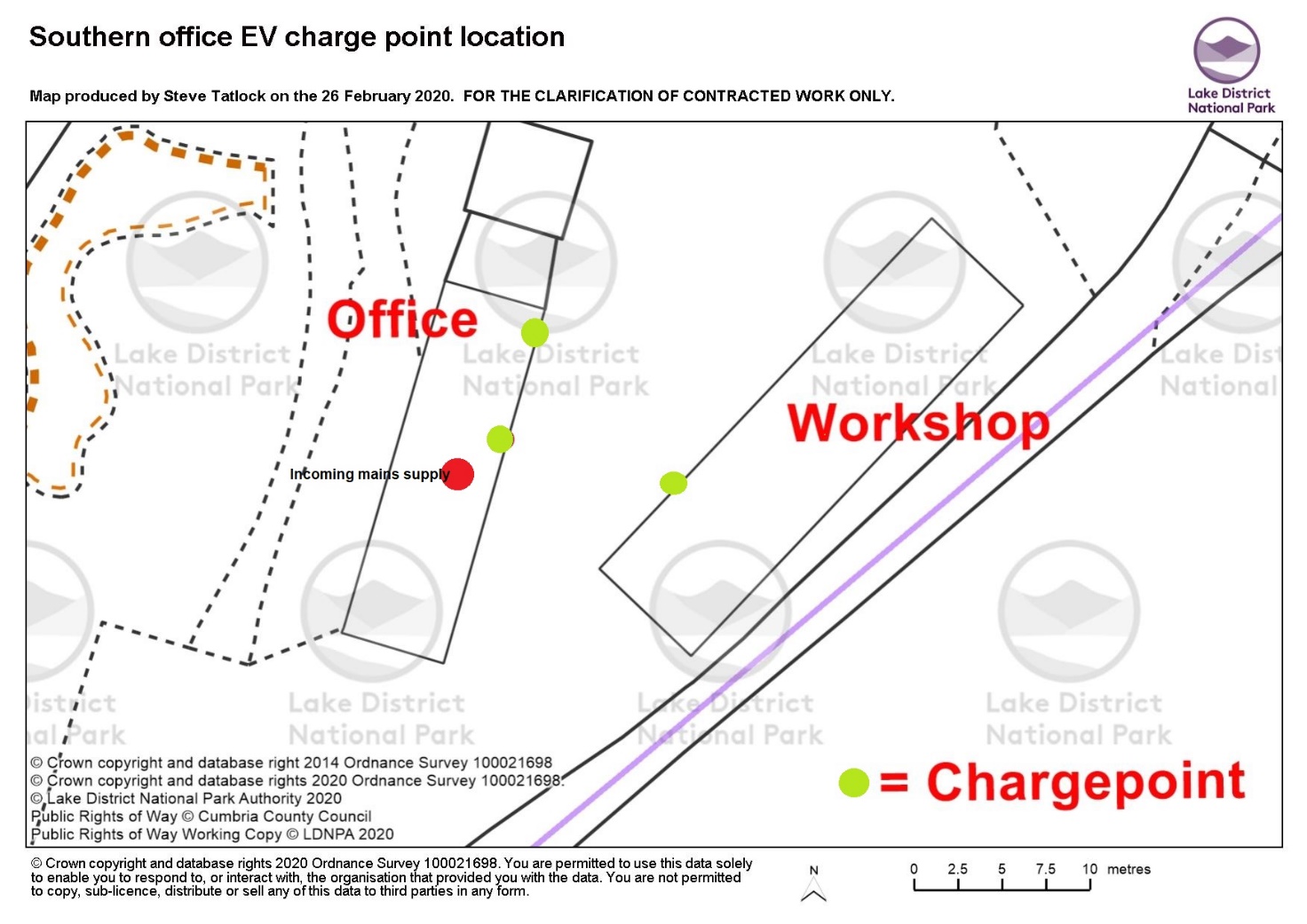 DateActivity11-13th MarchSite Visits / Open day(s)31st MarchTenders return deadline1-9th AprilTender evaluation 20 -21st AprilContractor Interviews (if required) 24th AprilNotification to successful supplier11th MayContract Award (after 10 working day cooling off period)Essential pre-qualifying requirementsEssential pre-qualifying requirementsAnswer Yes or No. No answers will prevent further participation in this tender.Do you have experience of delivering EV chargers including rapid chargers?Please provide further details of up to 3 such contracts in the past 5 years in the references appendix.Do you have experience of delivering EV chargers including rapid chargers?Please provide further details of up to 3 such contracts in the past 5 years in the references appendix.Do you have experience of working with DNO’s?Do you have experience in overseeing and managing the installation of new substations to accommodate your EV charging equipment? Including connecting to the supply and any alterations/upgrades required to private networks.Are you able to deliver and fully comply with all the dates set out in the time table show above?Do you provide remote network software for the chargers?CriteriaPotential ScoreWeightingMax ScoreCompliance with tender brief1-5210Relevant experience1-5315Cost1-51050Methodology and competency to deliver the project1-5315Health & Safety controls beyond minimum requirement1-5210Maximum Possible ScoreMaximum Possible ScoreMaximum Possible Score100Signed (as in Tenders) duly authorised to sign …………………………………………………………………………For and behalf of ………………………………………….……………………………..Date………………………………………….……………………………..Experience and referencesExperience and referencesExperience and referencesExperience and referencesPlease provide details of up to three contracts public or private, in the last three years that are relevant to the Authority’s requirement.  (The customer contact should be prepared to speak to the purchasing organisation if we wish to contact them).Please provide details of up to three contracts public or private, in the last three years that are relevant to the Authority’s requirement.  (The customer contact should be prepared to speak to the purchasing organisation if we wish to contact them).Please provide details of up to three contracts public or private, in the last three years that are relevant to the Authority’s requirement.  (The customer contact should be prepared to speak to the purchasing organisation if we wish to contact them).Please provide details of up to three contracts public or private, in the last three years that are relevant to the Authority’s requirement.  (The customer contact should be prepared to speak to the purchasing organisation if we wish to contact them).Contract 1Contract 2Contract 3Customer Organisation (name):Website (if available)Customer contact name, phone number and emailDate contract awarded:Date contract completed:Brief description of contract (max 100 words)Value:If you cannot provide at least one reference, please briefly explain why (100 words max)If you cannot provide at least one reference, please briefly explain why (100 words max)If you cannot provide at least one reference, please briefly explain why (100 words max)If you cannot provide at least one reference, please briefly explain why (100 words max)If you cannot provide at least one reference, please briefly explain why (100 words max)Professional and business standing Professional and business standing Do any of the following apply to your organisation, or to (any of) the director(s) / partners / proprietor(s)?Do any of the following apply to your organisation, or to (any of) the director(s) / partners / proprietor(s)?Bankruptcy, insolvency, compulsory winding up, receivership, composition with creditors, or subject to relevant proceedingsYes / NoA conviction (or convictions ) for a criminal offence related to business or professional conductYes / NoLegal or administrative finding of  commission of an act of grave misconduct in the course of businessYes / NoFailure to fulfil obligations related to payment of social security contributionsYes / NoFailure to fulfil obligations related to the payment of taxesYes / NoFailure to provide information required  or providing inaccurate/misleading information when participating in a procurement exerciseYes / NoFailure to obtain and maintain relevant licences or membership of an appropriate trading or professional organisation where required by lawYes / NoIf the answer to any of these is “Yes” please give brief details below, including what has been done to put things right.If the answer to any of these is “Yes” please give brief details below, including what has been done to put things right.